Gold questions – 1 pointGreen questions - 2 pointsGold questions – 1 pointGreen questions - 2 points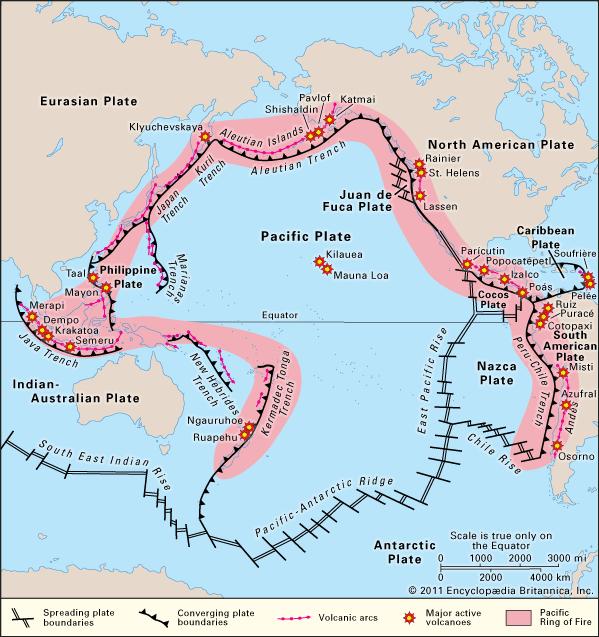 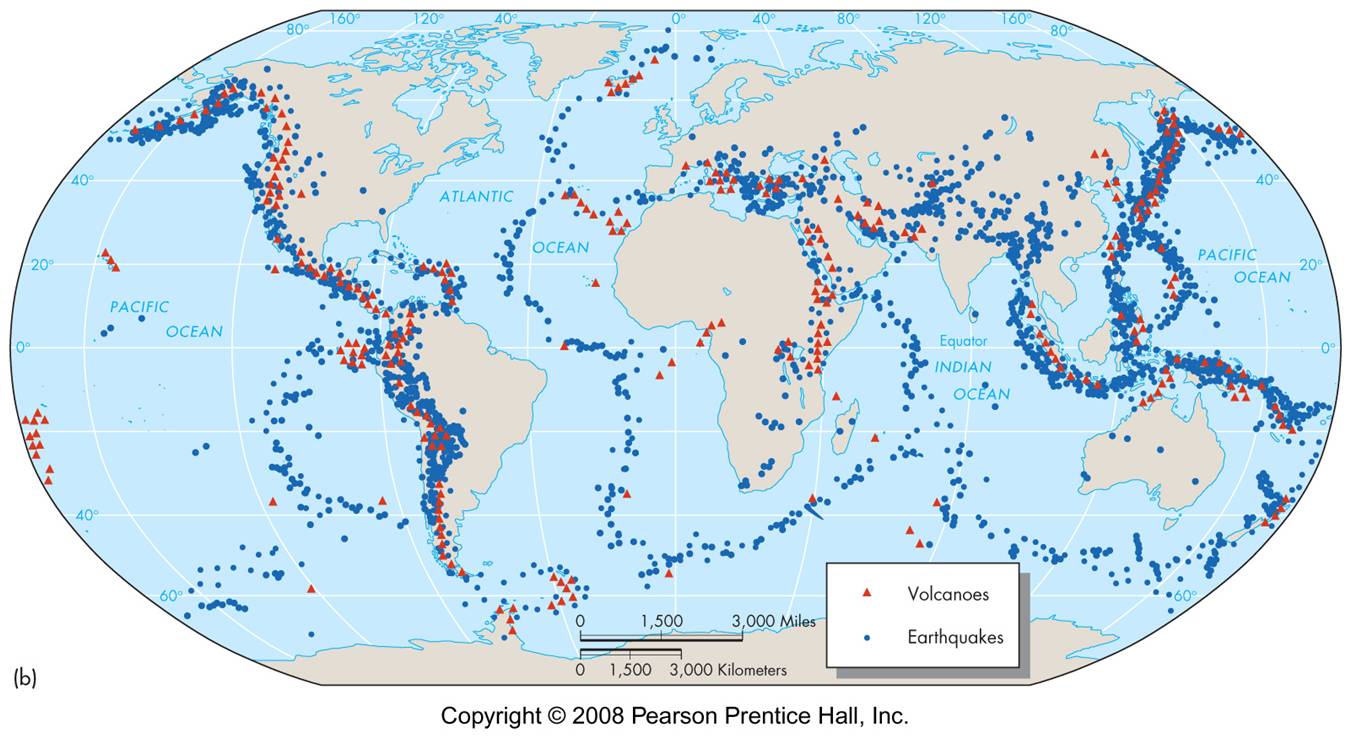 1Explain what sustainability means 2Analyses possible implications for people and the world if deforestation continues at the same rate 3Explains how the control of important raw materials such as deforestation can affect the international power and influence of countries such as Brazil 4Explain the impact of Fair-trade in a chosen area and beyond.5In relation to fair-trade, explain the interdependence of countries and areas of the world and assesses the impact on providers, consumers and the environment. 6Evaluate the sustainability of rainforests and analyse possible implications for human activity if they are destroyed 7Explain the process of shifting cultivation 8Explain the term subsistence farming 9Discuss strategies used to overcome deforestation and comment on their sustainability 10Explain the relationship between the rainforest and its climate 1Name the 4 layers of the rainforest 16Explain 2 impacts of deforestation on people2Name an animal you’d find in the forest floor and say why it’s found here. 17Explain 2 impacts of deforestation on the landscape 3Name an animal you’d find in the canopy and say why it’s found here. 18Give any 2 facts you have learnt about the rainforest 4Name an animal you’d find in the emergent layer and say why it’s found here. 19Explain 2 ways we can conserve the rainforests 5Name 2 continents where you would find tropical rainforests 20What is fair-trade? 6Name the country and continent you would find the Amazon rainforest 21Explain 2 impacts of deforestation on the landscape 7Describe the weather in Tropical rainforests 22Describe 2 benefits of fair-trade on the people and environment 8How do tribes in the rainforest hunt? 23What does conservation mean? 9How do tribes in the rainforest farm? 24Give 3 reasons why rainforests are so hot. 10What is deforestation?25Describe slash and burn 11What is cattle ranching and how does it lead to deforestation?26Describe the weather in Tropical rainforests 12What is palm oil and how does it lead to deforestation?27Give any 2 facts you have learnt about the rainforest 13What is mining and how do it lead to deforestation?28Explain 2 ways we can conserve the rainforests 14What are dams and how do they lead to deforestation?29Give 3 reasons why rainforests are so hot. 15Explain 2 impacts of deforestation on animals 30Explain 2 impacts of deforestation on the landscape 1Describe how plates move at destructive plate margins 2Describe how plates move at constructive plate margins3Describe how plates move at conservative plate margins4What is the role of convection currents? 5Describe the conditions at the 4 layers of earth 6Look at map 1; describe the distribution of volcanoes and earthquakes. Mention 4 points 7How can the role of aid reduce the impact of an earthquake? Mention 4 points 8Explain in detail the difference between long term and short term aid9Describe 3 ways to predict an earthquake 10For an earthquake you have studied, explain the impact of the earthquake on the people and landscape affected. You should include facts/statistics in your answer. Mention 6 points 1Describe 3 ways the Japan earthquake and Tsunami affected people in the country 2Describe 3 ways the Japan earthquake and Tsunami affected the environment in the country 3Describe 3 ways the Japan earthquake and Tsunami affected the economy in the country 4Give 2 examples of short term aid5Give 2 examples of long term aid 6Suggest 3 ways more developed countries such as Japan can prepare for earthquakes7Look at the map 1. Name two countries where you would find tectonic activity. 8Look at map 1, which coast of North and south America would you find more volcanoes and earthquakes?9Look at map 2, name 2 different tectonic plates 10Look at map 2, name 2 a volcano in South America  11Look at map 2, name 2 a volcano in North America  12Look at map 2, name 2 a volcano in South East Asia13Approx 300m years ago all the continents joined together to form one super continent. What was this called?14Which ocean would you find the ring of fire surrounding? 15True or false: The ring of fire is home to 80% of all the world’s volcanoes. 